45. Deutsch-Japanischer Simultanaustausch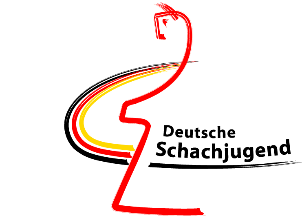 Out-Maßnahme vom 23.07.-09.08.2018BewerbungsbogenDen Bewerbungsbogen bitte vollständig ausgefüllt bis zum 01.03.2018 an unsere Geschäftsstelle schicken:Deutsche SchachjugendHanns-Braun-Straße / Friesenhaus 114053 Berlingeschaeftsstelle@deutsche-schachjugend.de	Aufkommende Fragen bitte an Julian Schwarzat richten:	    japan@deutsche-schachjugend.de Die folgenden Angaben dienen auch der Ausstellung offizieller Dokumente, der Auswahl einer geeigneten Gastfamilie und der Einkleidung durch die dsj. Beantworte daher bitte alle Fragen vollständig und wahrheitsgemäß.Bist Du im Verein / Verband engagiert? Falls ja, was machst Du?Hast Du bereits an einem Jugendaustausch teilgenommen? Falls ja, wann und wo?Was ist Deine Motivation für die Teilnahme am Deutsch-Japanischen Simultanaustausch?Die in der Ausschreibung genannten Bedingungen habe ich zur Kenntnis genommen.___________________________________		__________________________________Ort, Datum 						Unterschrift______________________________________________________________________Bei Minderjährigen zusätzlich Unterschrift des/der ErziehungsberechtigenVollständiger Vorname gemäß Reisepass: Vollständiger Vorname gemäß Reisepass: Nachname: Nachname: Geb.-Datum: Geschlecht:  W    MStraße: Straße: PLZ: Ort: Email: Email: Telefon: Mobilnummer: Reisepass-Nr.: Gültig bis: Tätigkeit:  Schüler    Auszubildender    Studium    Berufstätig    Sonstiges: Tätigkeit:  Schüler    Auszubildender    Studium    Berufstätig    Sonstiges: ggf. Fachgebiet/Spezialisierung: ggf. Fachgebiet/Spezialisierung: Sprachen: Sprachen: Schachverein: Schachverein: ggf. Ehrenamt: ggf. Ehrenamt: Japanerfahrung:  Keine    Ich war bereits in Japan    Betreuung von Japanern in DeutschlandJapanerfahrung:  Keine    Ich war bereits in Japan    Betreuung von Japanern in DeutschlandHobbys: Hobbys: Notfalltelefonnummer während des Aufenthalts: Notfalltelefonnummer während des Aufenthalts: Allergien:  nein    ja: Allergien:  nein    ja: Vegetarier:  nein    ja    Ich esse keinen Fisch    Ich esse keine Milchprodukte   Vegetarier:  nein    ja    Ich esse keinen Fisch    Ich esse keine Milchprodukte   Raucher:  nein    jaRaucher:  nein    jaKörpergröße: Körpergröße: T-Shirt-Größe: Damen:  XS    S    M    L    XL        Herren:  S    M    L    XL    2XL    3XL     T-Shirt-Größe: Damen:  XS    S    M    L    XL        Herren:  S    M    L    XL    2XL    3XL     Trainingsjacken-Größe: Damen:  XS    S    M    L    XL        Herren:  S    M    L    XL    2XL    3XL     Trainingsjacken-Größe: Damen:  XS    S    M    L    XL        Herren:  S    M    L    XL    2XL    3XL     Hosen-Größe:Damen:  Weite (32 - 44 inch):            Länge: einheitlichHerren:  Weite (30 - 42 inch):            Länge (32 / 34 / 36):            Hosen-Größe:Damen:  Weite (32 - 44 inch):            Länge: einheitlichHerren:  Weite (30 - 42 inch):            Länge (32 / 34 / 36):            